                    Bosna i Hercegovina Bosnia and Herzegovina              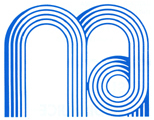        Univerzitet u Sarajevu      University of Sarajevo    MUZIČKA AKADEMIJA ACADEMY OF MUSIC              SARAJEVO	SARAJEVO	Broj: 02-1-560/2.1-18Sarajevo, 27.06.2018.														Na osnovu člana 92. Statuta Univerziteta u Sarajevu, a u skladu sa raspisanim konkursom za upis studenata u prvu godinu studija na visokoškolske ustanove Univerziteta u Sarajevu u šk. 2018/2019. godini, Vijeće akademije na sjednici održanoj  27.06.2018. godine donijelo jeO D L U K Uo načinu organizacije i održavanju prijemnog ispitaIPrijemni ispiti, prema rasporedu, obavit će se od 02.  05. 07. 2018. godine.Konačan raspored polaganja ispita bit će objavljen najkasnije do 28.06.2018. godine.II05. 07. 2018. godine Centralna komisija zasjeda i obrađuje materijal;06. 07. 2018. godine Nastavno-umjetničko vijeće utvrđuje Prijedlog rang liste;Prijedlog rang liste objavit će se isti dan na oglasnoj tabli, sa rokom za žalbu od 3 dana;11. 07. 2018. godine Nastavno-umjetničko vijeće utvrđuje konačnu rang listu i donosi Odluku o prijemu kandidata. Upis primljenih kandidata obavit će se nakon objavljivanja konačne rang liste.IIIObrazuje se Centralna komisija za prijemni ispit u sastavu:van. prof. dr. Tamara Karača Beljak – predsjednikvan. prof. mr. Maja Ačkar Zlatarević – člandoc. dr. Valida Tvrtković Akšamija – članCentralna komisija će se po potrebi konsultovati sa šefovima odsjeka.K O M I S I J E   P O   P R E D M E T I M A :1. Kompozicija:prof. mr. Ališer Sijarićprof. dr. Dino Rešidbegovićprof. dr. Igor Karača 2. Dirigovanje:doc. mr Dario Vučićprof. dr. Dino Rešidbegovićdoc. dr. Amra Bosnić3. Solo pjevanje:prof. mr. Adema Pljevljak-Krehićdoc. Vedrana Šimićdoc. mr. Dario Vučić4. 1. Klavir glavni predmet: prof. mr. Nihad Krečoprof. mr. Višnja Bakalarprof. mr. Dragan Opančićzamjenski član doc. mr. Azra Medić4. 2. Klavir obligatni predmet:prof. Omer Blentićprof. mr. Emina Begićprof. mr. Ehlimana Tikvešadoc. mr. Dina Fejzićprof. mr. Maja Ačkar Zlatarević4. 3. Udaraljke:prof. mr. Davor Marausdoc. dr. Amila Ramovićdoc. mr. Azra Medić5. Gudači (violina, vcelo, cbas):5. 1. Gudači – violinadoc. dr. Emina Smolovićprof. mr. Yeon Ju Jeongprof. dr. Belma Alić5. 2.  Gudači -  violaprof. mr. Pavel Kandruševićdoc. dr. Emina Smolovićprof. dr. Belma Alić5. 3. Gudači – vcelo- prof. dr. Belma Alić- prof. mr. Yeon Ju Jeong- prof. mr. Đani Šehu5. 4. Gudači – cbas - prof. dr. Slobodan Gerić- prof. dr. Belma Alić- prof. mr. Đani Šehu5. 5. Gitara:prof. mr. Đani Šehuprof. dr. Belma Alićdoc. dr. Emina Smolović6. 1. Duvači (flauta, klarinet, truba, saksofon):prof. mr. Sakib Lačevićprof. mr. Vedran Tuceprof. dr. Belma Šarančić Nahodović-    prof. Marin Zokić, doc. Tomislav Žužak – ovisno o smjeru na koji se kandidati prijave6. 2. Harmonika:prof. dr. Belma Šarančićprof. mr. Sakib Lačevićprof. dr. Senad Kazić7. Muzikologija i etnomuzikologija:prof. dr. Jasmina Talamdoc. dr. Lana Paćukadoc. dr. Fatima Hadžićmr. Milica Babić – ispitivač za engleski jezik8. MTP: (analiza muzičkih oblika, harmonija, kontrapunkt, solfeggio i teorija muzike):prof. dr. Refik Hodžićprof. dr. Senad Kazićdoc. dr. Valida Tvrtković Akšamijadoc. dr. Amra Bosnićdoc. dr. Amila RamovićIVPredsjednik svake pojedinačne komisije je šef odsjeka. Ispitivač je predmetni nastavnik.U radu komisija dužni su aktivno učestvovati svi nastavnici na određenom odsjeku/predmetu.Svi saradnici pripadajućeg odsjeka takođe su obavezni prisustvovati prijemnim ispitima.DEKANProf. dr. Senad Kazić s.r.Dostavljeno:					      -      arhivi Vijećastudentskoj službisekretaruna oglasnu tablu